EIANZ 30TH ANNIVERSARY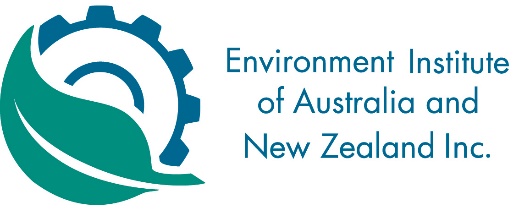 Profile questions for members who first joined between 1988 - 1997Please provide responses to a few (or all) of the questions below and return with a profile photo of yourself via email to claire@eianz.org. Thank you. If you have any EIANZ memorabilia or photos from the early years, please get in touch. We’d love to share it with the membership. We can arrange for it to be returned to you after the anniversary.
Name:
Job title & organisation:What prompted you to join EIANZ?What have you found most rewarding about a career in the environment sector?What is the biggest change that you have seen in the environment profession over the years?What are some of the most important lessons you have learned (so far) over the course of your career?What do you see as EIANZ’s key role in the environment sector?What advice would you give a colleague thinking of joining EIANZ?